学历证书电子注册备案表申请事项1.学历证书电子注册备案表申请网址: https://www.chsi.com.cn/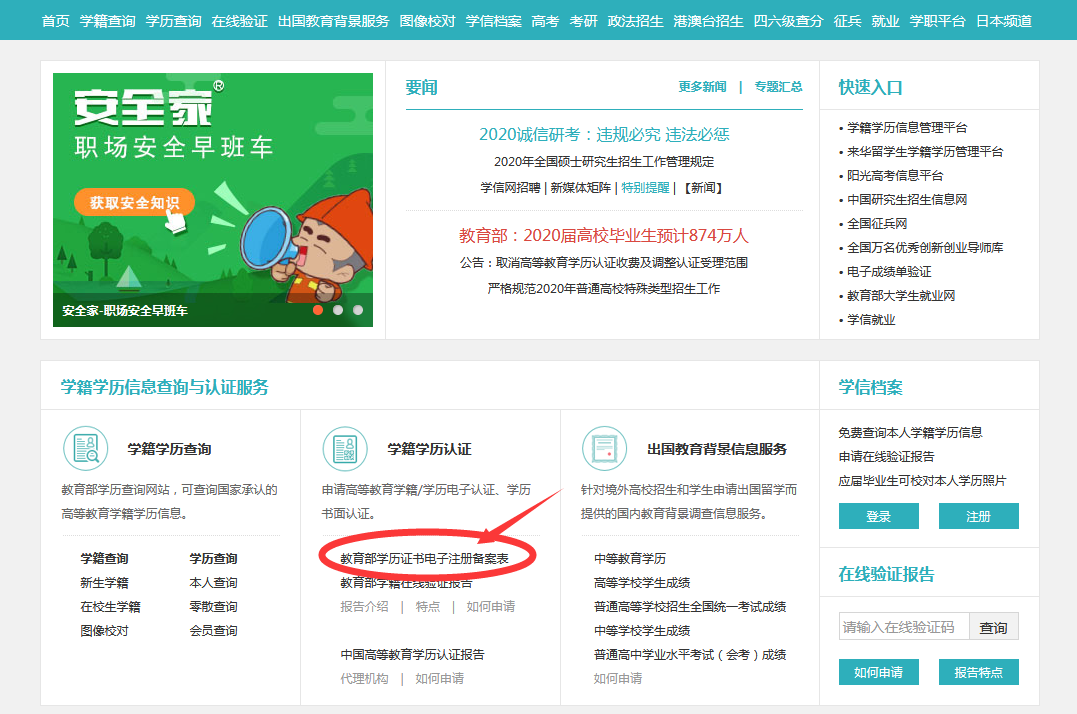 2.请学员参照申请步骤，自行注册申请：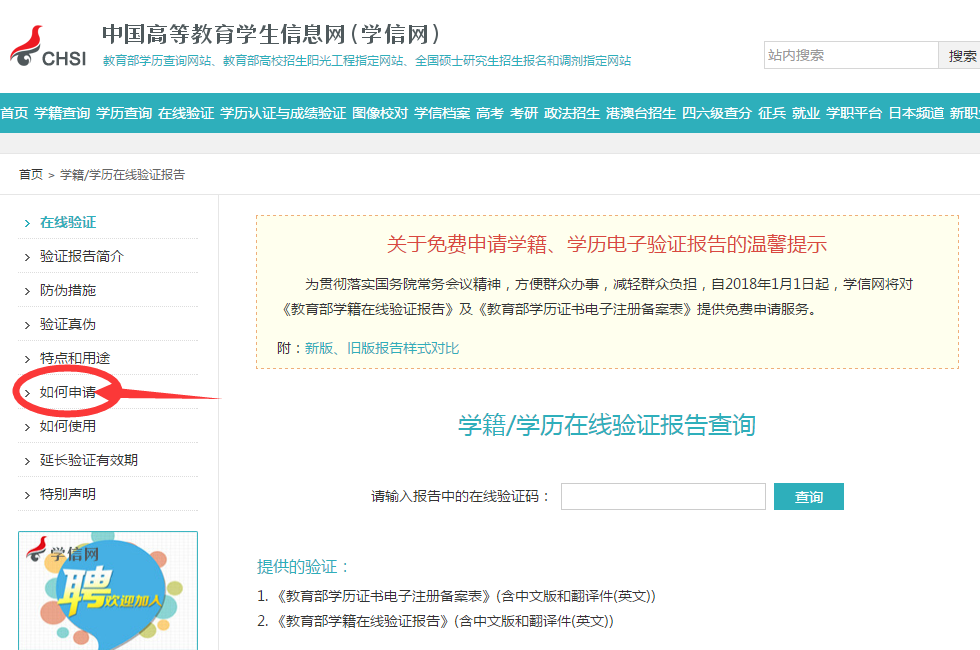 3.申请成功后生成的报告如下图，请学员打印后随其它入学材料于报到时一并上交：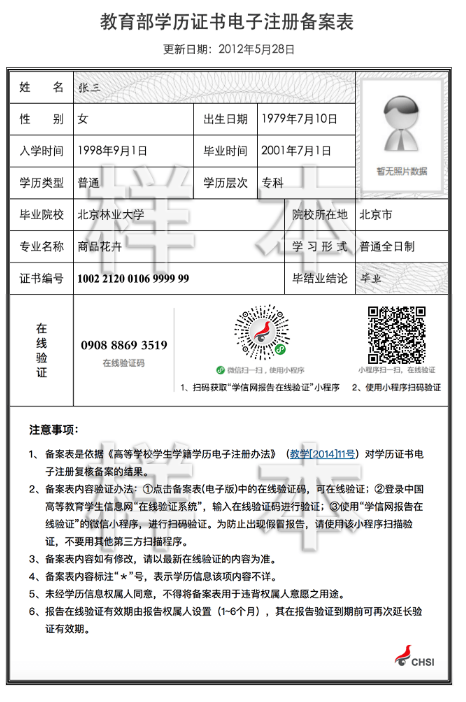 